MINISTÉRIO DA EDUCAÇÃOUNIVERSIDADE FEDERAL DE SANTA MARIAPRÓ-REITORIA DE GESTÃO DE PESSOASFORMULÁRIO PARA INTERPOSIÇÃO DE RECURSO DO RESULTADO PRELIMINAR DO PROCESSO SELETIVO PARA REDISTRIBUIÇÃO DE TÉCNICO-ADMINISTRATIVOS EM EDUCAÇÃO PARA A UFSMNOME DO CANDIDATO:      NÚMERO DO EDITAL:      CARGO/ÁREA/CAMPUS DE INSCRIÇÃO:      Ao Núcleo de Movimentação e Avaliação Funcional (NUMOV)/PROGEP:	Solicito revisão do resultado preliminar do processo seletivo acima identificado, pelos motivos a seguir expostos:_____________________________________________				                  (assinatura eletrônica)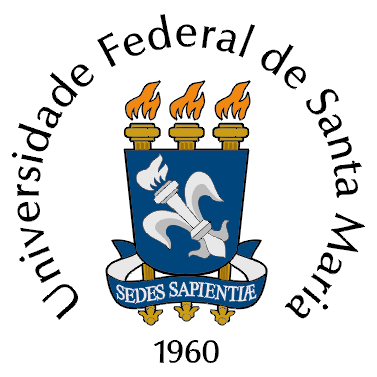 